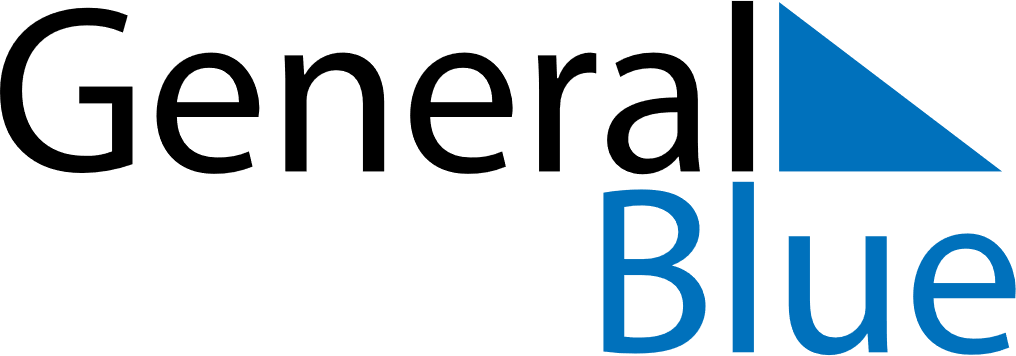 April 2022April 2022April 2022April 2022April 2022GuatemalaGuatemalaGuatemalaGuatemalaGuatemalaGuatemalaGuatemalaGuatemalaSundayMondayTuesdayWednesdayThursdayFridaySaturday12345678910111213141516Maundy ThursdayGood FridayEaster Saturday17181920212223Easter Sunday24252627282930NOTES